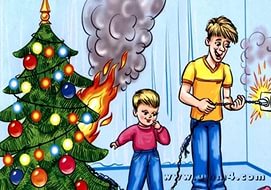 Беда приходит всегда нежданно и в тот дом, где не заботятся о безопасности самого дорогого в жизни - детей. Дети очень любознательны, им хочется все опробовать, испытать, их интересуют яркие запоминающиеся явления. А что может быть интереснее огня? Стремление к самостоятельности у детей проявляется, когда в доме никого нет. Особенно опасно оставлять детей одних в запертых квартирах. В случае пожара они не смогут самостоятельно выйти из горящего помещения наружу. Несмотря на проводимую образовательными учреждениями профилактическую работу с родителями и обучающимися по принятию мер предосторожности, несчастные случаи в быту все-таки происходят, в связи с чем, еще раз настоятельно рекомендуем - НЕ ОСТАВЛЯЙТЕ ДЕТЕЙ БЕЗ ПРИСМОТРА.Предлагаем Вашему вниманию ПАМЯТКУ для родителей по предупреждению несчастных случаев с детьми в быту. Напоминаем в очередной раз меры предосторожности:1. Не оставляйте детей дома одних! 2. Если все-таки оставили, то на видном месте напишите номера телефонов, по которым ребенок может быстро связаться (ваша работа, мобильный, полиция, скорая помощь, пожарная охрана, соседи). Проверьте, не оставили ли вы включенной воду или газ, выключили ли электронагревательные приборы. Закройте окна и тщательно заприте входную дверь. Уходя в вечернее время, не забудьте включить свет в комнатах, это отпугнет злоумышленников, и вашему ребенку не будет страшно одному. Не оставляйте детей одних, если в доме топится печь, включены электронагревательные приборы, работает газовая плита.3. Постоянно повторяйте с ребенком правила поведения, устраивайте маленькие экзамены, разбирайте ошибки.4. Сами неукоснительно выполняйте правила по безопасности. Будьте примером.5. Выучите с ребенком, как его зовут, и как зовут его родителей, а также домашний адрес и телефон.6. Уберите все предметы, которыми он может пораниться. Не оставляйте спички, зажигалки в доступном для детей месте!7. Не разрешайте детям гулять в темное время суток, далеко от дома!8. Не разрешайте им самостоятельно пользоваться газовой плитой, печью, включать электроприборы, в том числе электрическую гирлянду!9. Рассказывайте детям о пожаробезопасном поведении; будьте примером во всех ситуациях, связанных с соблюдением правил пожарной безопасности!
10. Организуйте ребенку интересный досуг!11. При обнаружении пожара или признака горения (задымления, повышенной температуры, запаха гари и т.п.) ребенок любого возраста должен немедленно покинуть помещение и сообщить о пожаре взрослым или в пожарную охрану.12. Никогда не поручайте детям покупать спички, сигареты, зажигалки. Шалость детей с огнем нередко не только приводит к пожарам, но к трагическим последствиям.13. На балконе не позволяйте детям запускать петарды. Дорогие родители, помните, что Ваш ребенок не всегда может правильно оценить ситуацию, поэтому лучше, если он будет выполнять поручения под бдительным контролем с вашей стороны! Напоминаем основные правила безопасности: ПРИ ЭКСПЛУАТАЦИИ ЭЛЕКТРОПРИБОРОВ1. Не оставляйте включенные электроприборы без присмотра.2. Электрические нагревательные приборы не ставьте вблизи штор, мебели.
3. Не пользуйтесь неисправными розетками, вилками, выключателями.4. Не перегружайте электросеть, одновременно включая несколько мощных электроприборов.ПРИ ЭКСПЛУАТАЦИИ ПЕЧНОГО ОТОПЛЕНИЯ1. Не перекаливайте печь, продолжительность топки не должна превышать 3-х часов.2. Не используйте для розжига печи горючие жидкости.3. Не оставляйте топящуюся печь без присмотра.4. Не допускайте розжиг печей и присмотр за ними детям. Престарелым, больным и лицам, находящимся в состоянии алкогольного опьянения.
ПРИ ИСПОЛЬЗОВАНИИ ПИРОТЕХНИКИ1. Внимательно изучите инструкцию на упаковке пиротехнического изделия и строго следуйте ей.2. Запускайте фейерверки ТОЛЬКО на улице, подальше от жилых домов, построек, припаркованных автомобилей, гаражей.3. При запуске не наклоняйте над коробкой, не курите, после поджога фитиля отойдите на безопасное расстояние.4. Зрителям следует находиться на расстоянии 15-20 метров от пусковой площадки фейерверка, обязательно с наветренной стороны.5. К отработавшему фейерверку нельзя подходить раньше, чем через 2 минуты. Забросайте его снегом или залейте водой. Берегите своих детей!